CITY OF 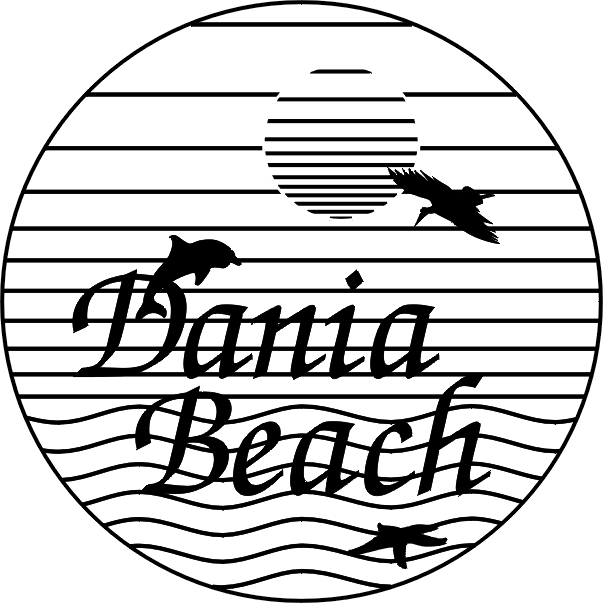 FINANCE DEPARTMENTLOCAL BUSINESS TAX RECEIPTMEMORANDUMTO:		Mayor Patricia A. Flury		Vice-Mayor C.K. “Mac” McElyea		Commissioner Bobbie H. Grace		Commissioner Anne Castro		Commissioner	Walter DukeFROM:	Robert Baldwin, City ManagerTHRU:	Mark Bates, Director of FinanceBY:		Megan Jelaso, Revenue CoordinatorRE:		Business Tax Renewals for Fiscal Year 2013DATE:		August 28, 2012This memo will serve to address the specialized list of Business Tax Receipts for Commission approval on the August 28, 2012 agenda, in order to issue their annual renewals.  These specific Business Tax Receipts listed below have been reviewed for State, County and City ordinance compliance.  Each year these specific Business Tax Receipts require review and approval by the City Commission, due to the nature of their business and as listed in the City’s Code of Ordinances.  The list is as follows:Fortuneteller Peggy Lee - Psychic Reading (operation since 2004) No issues at this time.219 N Federal HwyJosie Johnson – Psychic Readings (operation since 2004) No issues at this time.